Teacher SS4S Wish List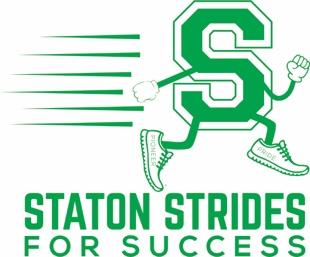 Classroom teacher incentives from Administration & PTO:Top teacher in school (percentage based) gets wish list item(s) fulfilledTop teacher in each grade level (percentage based) will not have to attend the last “licensed” extra day of school – May 27 – and can check out a day early!!Please list below items (with direct links) you would love to have in your classroom to aid in the education process of your students.  CCSD provides all the necessities and Staton Administration assists with other items too but below are the type of items you go without due to budget constraints or aren’t necessary but would impact the education of students in a positive way.Item(s) will be mailed directly to Staton Elementary at 1700 Sageberry Dr. Las Vegas, NV 89144 and are for the use of Staton students only.*Please save file as lastnameSS4S2021wishlist and email it to Mrs. Tomlinson before Friday, February 5 at 3:30 PM.Item descriptionItem costExact item link1Expo Low Odor Dry Erase Marker | Chisel Tip Markers | Whiteboard Markers, Black, 36 Count$25.46https://www.amazon.com/Erase-Markers-Chisel-Black-Count/dp/B00OQQ0144/ref=sr_1_5?dchild=1&keywords=black+dry+erase+markers&qid=1612564645&sr=8-52Amazon Brand - Solimo Freezer Gallon Bags, 90 Count$10.49https://www.amazon.com/Amazon-Brand-Solimo-Freezer-Gallon/dp/B07BJ469BR/ref=sr_1_1_mod_primary_new?dchild=1&keywords=amazon+brand+solimo+freezer+gallon&qid=1612564798&sbo=RZvfv%2F%2FHxDF%2BO5021pAnSA%3D%3D&sr=8-13Blisstime Tailor Sewing Flexible Ruler Tape Measure 60"150cm 6 Colors Pack of 12 (12PCS, Mix)$5.99https://www.amazon.com/Blisstime-Tailor-Sewing-Flexible-Measure/dp/B00UFG1HXS/ref=sr_1_11?dchild=1&keywords=measuring+tape+bulk&qid=1612564870&sr=8-114Neenah Cardstock - Heavyweight, 110 lb/199 gsm Index, 94 Brightness, 8.5" x 11", 300 Sheets - MORE SHEETS! (91635)$13.99https://www.amazon.com/Neenah-Cardstock-Heavyweight-Brightness-SHEETS/dp/B07QQ3L753/ref=sr_1_9?dchild=1&keywords=white+cardstock&qid=1612566262&sr=8-95Avery Address Labels with Sure Feed for Laser & Inkjet Printers, 1" x 2-5/8", 750 Labels$8.98https://www.amazon.com/Avery-Address-Labels-Inkjet-Printers/dp/B00SWPS8UY/ref=sr_1_8?dchild=1&keywords=avery+labels+1+in+x+2-5%2F8&qid=1612566712&sr=8-86Zoweetek Portable Rechargeable Mini Voice Amplifier with Wired Microphone Headset and Waistband, Supports MP3 Format Audio for Teachers, Singing, Coaches, Training, Presentation, Tour Guide$35.99https://www.amazon.com/gp/product/B06XWV9CCQ/ref=as_li_qf_asin_il_tl?ie=UTF8&tag=mtc-voice-amplifiers-20&creative=9325&linkCode=as2&creativeASIN=B06XWV9CCQ&linkId=1e554c22da35d0b060a9159ecd05fdfe789101112131415